Приложение  к постановлению администрацииДзержинского района от 18.01.2019 № 40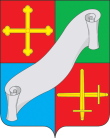 КАЛУЖСКАЯ ОБЛАСТЬАДМИНИСТРАЦИЯ(исполнительно - распорядительный орган)МУНИЦИПАЛЬНОГО РАЙОНА «ДЗЕРЖИНСКИЙ РАЙОН»П О С Т А Н О В Л Е Н И ЕКАЛУЖСКАЯ ОБЛАСТЬАДМИНИСТРАЦИЯ(исполнительно - распорядительный орган)МУНИЦИПАЛЬНОГО РАЙОНА «ДЗЕРЖИНСКИЙ РАЙОН»П О С Т А Н О В Л Е Н И Е18.01.2019г.                                                   г. Кондрово                                             № 4018.01.2019г.                                                   г. Кондрово                                             № 40О внесении измененийвмуниципальную Программу «Социальная поддержка отдельных категорий граждан Дзержинского района» (2018 –2021 годы), утверждённую постановлениемадминистрации Дзержинского района 28.12.2017 № 2045 «Об утверждении  муниципальнойПрограммы «Социальная поддержка отдельных категорий граждан Дзержинского района» (2018 – 2021 годы) (в редакции постановления администрации Дзержинского района от 27.12.2018 № 1845)В целях эффективной реализации муниципальной программы «Социальная поддержка отдельных категорий граждан Дзержинского района» (2018 – 2021 годы)В целях эффективной реализации муниципальной программы «Социальная поддержка отдельных категорий граждан Дзержинского района» (2018 – 2021 годы)ПОСТАНОВЛЯЮ:1.Внести в муниципальную Программу«Социальная поддержка отдельных категорий граждан Дзержинского района» (2018–2021 годы), утвержденную постановлением администрации Дзержинского района 28.12.2017 № 2045 «Об утверждении муниципальной Программы «Социальная поддержка отдельных категорий граждан Дзержинского района» (2018 – 2021 годы)(в редакции постановления администрации Дзержинского района от 27.12.2018 № 1845) следующие изменения:1.1. Раздел 1«Поддержка общественных организаций» подпрограммы «Старшее поколение в Дзержинском районе» изложить в новой редакции (прилагается).2. Настоящее постановление вступает в силу с момента его официального опубликования.            3. Контроль за исполнением настоящего постановления возложить на заместителя главы администрации (А.В. Мареев).Временно исполняющий обязанностиглавы администрации Дзержинского района                                                                                           В.В. ГрачёвПОСТАНОВЛЯЮ:1.Внести в муниципальную Программу«Социальная поддержка отдельных категорий граждан Дзержинского района» (2018–2021 годы), утвержденную постановлением администрации Дзержинского района 28.12.2017 № 2045 «Об утверждении муниципальной Программы «Социальная поддержка отдельных категорий граждан Дзержинского района» (2018 – 2021 годы)(в редакции постановления администрации Дзержинского района от 27.12.2018 № 1845) следующие изменения:1.1. Раздел 1«Поддержка общественных организаций» подпрограммы «Старшее поколение в Дзержинском районе» изложить в новой редакции (прилагается).2. Настоящее постановление вступает в силу с момента его официального опубликования.            3. Контроль за исполнением настоящего постановления возложить на заместителя главы администрации (А.В. Мареев).Временно исполняющий обязанностиглавы администрации Дзержинского района                                                                                           В.В. ГрачёвРаздел 1ИсполнителиИсточник финансированияСумма расходов(руб.)в том числе по годам реализациив том числе по годам реализациив том числе по годам реализациив том числе по годам реализацииРаздел 1ИсполнителиИсточник финансированияСумма расходов(руб.)2018201920202021123456789Поддержка общественных организаций Администрация МР «Дзержинский район»Местная общественная организация «Дзержинский районный Совет ветеранов войны, труда, Вооруженных Сил и правоохранительных органов»Дзержинское районной отделение Калужской областной общественной организации Всероссийского общества инвалидовКалужская областная организация ВОСКалужская  региональная общественная организация Союз «Чернобыль»бюджет МР «Дзержинский район»  бюджет ГП«Город Кондрово»1 564 000160 000391 00040 000 391 00040 000391 00040 000391 00040 000ВСЕГО ПО 1 РАЗДЕЛУ:ВСЕГО ПО 1 РАЗДЕЛУ:ВСЕГО ПО 1 РАЗДЕЛУ:ВСЕГО ПО 1 РАЗДЕЛУ:1 724 000431 000431 000 431 000431 000